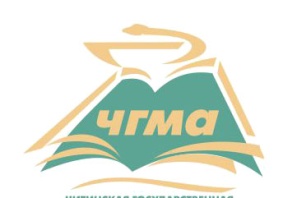 Министерство здравоохранения РФфедеральное Государственное бюджетное образовательное учреждение высшего образования Читинская государственная медицинская академияЧита - 2021Общие положения1.1. Настоящее Положение о смотре-конкурсе на звание «Лучшее студенческое общежитие» федерального государственного бюджетного образовательного учреждения высшего образования «Читинская государственная медицинская академия» Министерства здравоохранения Российской Федерации (далее соответственно – Положение, ФГБОУ ВО ЧГМА Минздрава России) разработано в соответствии с:- Конституцией Российской Федерации; - Жилищным кодексом Российской Федерации; - Федеральным законом от 29.12.2012г. № 273-ФЗ «Об образовании в Российской Федерации»; - Уставом ФГБОУ ВО ЧГМА Минздрава России;- Этическим Кодексом студента ФГБОУ ВО ЧГМА Минздрава России; - Концепцией развития воспитательной работы и молодёжной политики ФГБОУ ВО ЧГМА Минздрава России на период 2015-2025 гг.; - Положением об общежития ФГБОУ ВО ЧГМА Минздрава России.1.2. Настоящее Положение о проведении открытого смотра-конкурса на звание «Лучшее студенческое общежитие» (далее – Конкурс) определяет цель и задачи Конкурса, категории участников, основные номинации, порядок проведения и подведения итогов Конкурса и действует до завершения конкурсных мероприятий. 1.3. Конкурс на звание «Лучшее студенческое общежитие» проводится в течение двух лет в 2 этапа: 1 этап «Смотр жилых комнат», который проводится в режиме мониторинга               1 раз в семестр: осенний семестр – октябрь-ноябрь, весенний семестр – февраль-март; 2 этап «Командные соревнования», подведение итогов Конкурса.1.4.	Основной целью Конкурса является сохранение и поддержание уровня жилищно-бытовых условий в общежитиях ФГБОУ ВО ЧГМА Минздрава России и повышение социальной и общественной активности обучающихся.1.5. Конкурс направлен на улучшение жилищно-бытовых условий проживающих, стимулирование процесса совершенствования воспитательной работы в общежитиях, развитие Совета обучающихся ФГБОУ ВО ЧГМА Минздрава России, формирование здорового образа жизни обучающихся. 1.5. В Конкурсе принимают участие следующие общежития:- № 1 – лечебного факультета; - № 3 – педиатрического факультета;-  № 4 – стоматологического факультета; - № 5 (1) – семейное общежитие. Задачи Конкурса2.1. Конкурс призван решать следующие задачи:активизация воспитательной работы в общежитиях; систематизация организационных мер по поддержанию порядка и правил проживания; координация взаимодействия администрации ФГБОУ ВО ЧГМА Минздрава России и Совета обучающихся ФГБОУ ВО ЧГМА Минздрава России; оптимизация условий проживания и быта в общежитиях для обучающихся; повышение уровня бережного отношения к имуществу ФГБОУ ВО ЧГМА Минздрава России; выявления эффективных и инновационных форм и методов организации досуга молодежи в свободное от учебы время;вовлечения обучающихся в работу по улучшению жилищно-бытового и санитарного состояния общежития;профилактика асоциальных явлений в молодежной среде.3. Организация Конкурса3.1. 	В целях организации проведения Конкурса создается и утверждается Организационный комитет (далее - Оргкомитет).3.2. В состав Оргкомитета входят: заместитель ректора (проректор по учебно-воспитательной работе) ФГБОУ ВО ЧГМА Минздрава России, представители деканатов каждого факультета ФГБОУ ВО ЧГМА Минздрава России, начальник отдела по воспитательной работе и связям с общественностью, председатель Совета обучающихся ФГБОУ ВО ЧГМА Минздрава России. 3.3. Оргкомитет Конкурса:- осуществляет общий контроль за проведением Конкурса;формирует состав конкурсной комиссии (жюри);организует финальные конкурсные мероприятия, торжественную церемонию награждения победителей.3.4. Требования к составу конкурсной комиссии:- начальник отдела по воспитательной работе и связям с общественностью ФГБОУ ВО ЧГМА Минздрава России;специалист по работе с молодёжью отдела по воспитательной работе и связям с общественностью ФГБОУ ВО ЧГМА Минздрава России;представитель кафедра физической культуры ФГБОУ ВО ЧГМА Минздрава России;представитель музея истории ФГБОУ ВО ЧГМА Минздрава России;представитель студенческой канцелярии ФГБОУ ВО ЧГМА Минздрава России;представитель первичной профсоюзной организации  сотрудников и обучающихся;представитель здравпункта ФГБОУ ВО ЧГМА Минздрава России;помощник врача эпидемиолога ФГБОУ ВО ЧГМА Минздрава России;члены Совета обучающихся, не проживающие в общежитиях;специалист по выбранной тематике Конкурса;специалист по обработке видеоматериалов.3.5. Состав конкурсной комиссии является сменным в зависимости от этапа Конкурса.3.6. Участниками Конкурса являются обучающиеся (студенты, ординаторы и аспиранты), проживающие в общежитиях ФГБОУ ВО ЧГМА Минздрава России.3.7. Конкурс проводится в два этапа:I этап – «Смотр жилых комнат». Данный этап соревнования проводится в режиме мониторинга 1 раз в семестр осенний семестр – октябрь-ноябрь, весенний семестр – февраль-март с целью сохранения и укрепления жилищно-бытовых условий проживающих, общего состояния жилого фонда студенческих общежитий. Сроки проведения и состав конкурсной комиссии определяет Оргкомитетом. В состав конкурсной комиссии входят члены Совета обучающихся, не проживающие в общежитиях.Количество оцениваемых комнат – 5 в одном общежитии. Отбор комнат проводится методом жеребьевки. Оценку работ осуществляет конкурсная комиссия методом экспертной оценки. Голосование производится каждым членом жюри Конкурса индивидуально по 5-балльной системе за каждый критерий. Итоговая оценка формируется путем суммирования оценок членов жюри. Критерии оценки Конкурса «Смотр жилых комнат» (Приложение № 1 к Положению). Результаты I этапа «Смотр жилых комнат» размещаются на официальном сайте ФГБОУ ВО ЧГМА Минздрава России в разделе новости и в социальных сетях ФГБОУ ВО ЧГМА Минздрава России.II этап – Командные соревнования. Участвуют обучающиеся, проживающие в общежитиях. Сроки проведения данного этапа Конкурса определяет Оргкомитет, но не позднее 1 месяца до объявления о начале проведения Конкурса. Данный этап соревнования проводится между командами, проживающими в общежитиях 1 раз в 2 года с целью повышения социальной и общественной активности обучающихся и формирование здорового образа жизни обучающихся. Каждая команда участвует в следующих конкурсных испытаниях: 1) «Веселые старты». Соревнования проводятся в спортивном комплексе ФГБОУ ВО ЧГМА Минздрава России. Организацию и судейство соревнований осуществляют преподаватели кафедры физической культуры и спорта. Участники: команды общежитий, в составе каждой по 5 юношей и 5 девушек (всего 10 человек в одной команде). Инвентарь: фишки, обручи, баскетбольные мячи, спортивные скамейки. Программа соревнований представлена в Приложении № 2 к настоящему Положению;2) «Конкурс болельщиков». Конкурс болельщиков оценивают независимые эксперты из состава спортивного сектора Совета обучающихся ФГБОУ ВО ЧГМА Минздрава России. Критерии оценки конкурса представлены в Приложении № 3 к настоящему Положению.Массовость оценивается количественным показателем: присутствие команды болельщиков в количестве от 5 до 10 человек – 2 балла; от 10 до 20 человек –                  3 балла; от 20 до 30 человек – 4 балла; более 30 человек – 5 баллов.Использование реквизита (плакаты, шумовой реквизит и т.д.): наличие -                     5 баллов; отсутствие – 0 баллов.Использование кричалок (оригинальный текст) для поддержки команд. Оценивается: наличие – 5 баллов; отсутствие – 0 баллов.3) «Стенгазета». На конкурс предоставляется 1 газета от общежития, где указываются сведения об авторах. Работы могут быть выполнены в любой технике, в том числе с использованием компьютерной графики, аппликации. Работа должна отражать тематику Конкурса. Тематика Конкурса утверждается на заседании Совета по воспитательной работе. При подведении итогов учитываются следующие критерии:оригинальность идеи в содержании и исполнении;соответствие содержания газеты конкурсной теме;художественное оформлениекачество исполнения;оригинальность оформления (наличие фотографий, рисунков, шаржей, компьютерная графика);наличие юмористического материала;литературное оформление.Оценку работ осуществляет конкурсная комиссия методом экспертной оценки. Голосование производится каждым членом жюри Конкурса индивидуально по 5-балльной системе за каждый критерий. Итоговая оценка формируется путем суммирования оценок членов жюри. Критерии оценки конкурса представлены в Приложении № 4 к настоящему Положению. Результаты данного этапа и фотоотчет регистрируются на сайте chitgma.ru ФГБОУ ВО ЧГМА Минздрава России → Воспитание → Общежития ЧГМА → Конкурс-смотр на звание «Лучшее студенческое общежитие»;4) «Интеллектуальный турнир». Ответственность за подготовку и проведение конкурса возложено на куратора музея ФГБОУ ВО ЧГМА Минздрава России. Тематика конкурса утверждается на заседании Совета по воспитательной работе. Для участия в турнире формируется одна команда от общежития в количестве                6 человек. Выбирается капитан. Оценка результатов проводится по фактическому количеству правильных ответов. Организаторы данного конкурса формируют ссылки на литературу, которую можно использовать в качестве источника информации для подготовки к конкурсу не позднее 1 месяца до объявления о начале проведения конкурса. По итогам конкурса баллы суммируются %.5) Видеоролик «Моё общежитие». Тематика конкурса утверждается на заседании Совета по воспитательной работе. Продолжительность ролика                       5-7 минут. При несоответствии заявленной тематике баллы за видеоролик не начисляются. Экспертная комиссия проводит экспертизу видеороликов, состоящую из содержательной и технической части оценки.Содержательная экспертная оценка видеороликов осуществляется по следующим критериям:соответствие работы заявленной теме;аргументированность и глубина раскрытия темы, ясность представления;оригинальность видеоролика (новизна идеи);информативность.Техническая экспертная оценка видеороликов осуществляется по следующим критериям:качество видеосъемки;уровень владения специальными выразительными средствами;эстетичность работы (общее эмоциональное восприятие);соответствие работы заявленным требованиям.Оценку работ осуществляет конкурсная комиссия методом экспертной оценки. Голосование производится каждым членом жюри конкурса индивидуально по 5-балльной системе за каждый критерий. Итоговая оценка формируется путем суммирования оценок членов жюри. Критерии оценки конкурса (Приложение № 5 к Положению). Результаты данного этапа размещаются на официальном сайте ФГБОУ ВО ЧГМА Минздрава России и в социальных сетях ФГБОУ ВО ЧГМА Минздрава России.3.8. Конкурсной комиссией подводятся итоги Конкурса на основании количественных показателей I и II этапов Конкурса. Составляется рейтинговая таблица с соответствующими баллами (Приложение № 6 к Положению). Итоги Конкурса В соответствии с содержанием Конкурса каждый критерий оценивается отдельно по бальной системе. Набранные конкурсные баллы по каждому критерию суммируются. Общежитию, получившему максимальное количество баллов, присваивается звание «Лучшее студенческое общежитие».Оргкомитет Конкурса принимает решение о вручении специальных призов участникам финального конкурса. Отдельные призы присуждаются Советом обучающихся ФГБОУ ВО ЧГМА Минздрава России и Первичной организацией профсоюза сотрудников и студентов ФГБОУ ВО ЧГМА Минздрава России.Итоговые результаты Конкурса освещаются на официальном сайте ФГБОУ ВО ЧГМА Минздрава России, а также в социальных сетях ФГБОУ ВО ЧГМА Минздрава России.Согласовано:  Проректор по учебно-воспитательной работе, 			д.м.н., профессор                                                                              И.К. БогомоловаНачальник юридического отдела						                                            В.Г. ИвановаНачальник отдела по воспитательнойработе и связям с общественностью		 			                                        А.Г. ПолещукПриложение № 1Критерии оценки конкурса «Смотр жилых комнат»Приложение № 2 «Веселые старты»Соревнования проводятся в спортивном комплексе ФГБОУ ВО ЧГМА Минздрава России.Руководство и судейство соревнований:Непосредственное руководство и судейство осуществляют преподаватели кафедры физической культуры и спорта.Инвентарь: фишки, обручи, баскетбольные мячи, спортивные скамейки.Участники: команды общежитий, в составе каждой по 5 юношей и 5 девушек (всего 10 человек в одной команде).Программа соревнований:Девиз, речевка.Представление  команды.Эстафета - «Разминка».«Паровоз».Сложи слово.Эстафета «Кенгуру».Конкурс «Капитанов».Эстафета «Прыжки в длину».Подведение итогов, награждение.Эстафета - «Разминка». Добежать до противоположной стороны зала с ведением мяча, огибая кегли; пролезть в обруч, бегом вернуться обратно.Эстафета «Паровоз». Первый участник бежит до фишки, бежит обратно, берет за руку следующего участника. Вдвоем добегают до фишки, второй участник возвращаются за следующим участником и т.д., пока не соберут всю команду.Эстафета «Сложи слово». Участникам предлагается сложить из букв слово "…". (слово команды не знают). Команды стоят в колоне. Стартует первый. Добегая до указанного места, где лежат буквы, берет одну, бежит к команде, передает эстафету, выкладывает. Следующий ребенок бежит за второй буквой, возвращается, выкладывает, и т.д. Когда все буквы будут на месте нужно выложить  слово  «...». Выигрывает та команда, которая первая составит  слово и капитан поднимет руку.Эстафета «Кенгуру»Команды стоят на линии старта, у направляющих мяч зажат между коленями. По свистку направляющий прыгает с мячом до фишки, допрыгав, огибает и бегом возвращается в команду, передавая эстафету другому игроку. Выигрывает команда первой закончившая задание.Конкурс капитановДля участия в конкурсе вызываются капитаны команд. Конкурс называется «Штрафные броски», задача капитанов из 10 раз попасть как можно больше. Выигрывает та команда капитан, которой попадёт как можно больше раз.Эстафета «Прыжки в длину»Первый участник встает на линию старта и совершает прыжок с места в длину. Проводим черту по носкам обуви прыгающего. Следующий участник, не заступая черты, тоже совершает прыжок в длину. Таким образом, вся команда совершает один коллективный прыжок.Самый длинный командный прыжок - победный.По результатам конкурса команда победитель (1 место) получает - 7баллов, команда, занявшая 2 место - 5 баллов, команда, занявшая 3 место - 3балла, команда, занявшая 4 место - 1 балл.Приложение № 3Критерии оценки групп поддержки «Конкурс болельщиков»Приложение № 4Критерии оценки конкурса «Стенгазета»Приложение № 5Критерии оценки видеоролика «Моё общежитие»Приложение № 6Рейтинговая таблица по итогам Конкурса№Критерии (оценка в баллах)Номера комнатНомера комнатНомера комнатНомера комнатНомера комнат№Критерии (оценка в баллах)№…№…№…№…№…1.чистота двери (0-5)2.чистота пола (0-5)3.чистота стен (0-5)4.чистота окон (подоконника) (0-5)5.чистота обеденного стола (посуды) (0-5)6.порядок спальной зоны (кровать) (0-5)7.эстетическое оформление комнаты (0-5)8.сохранность имущества (0-5)9.своевременное удаление мусора (0-5)10.наличие и соблюдение графика дежурств (0- график отсутствует; 1- в наличии и соблюдается)11.наличие и соблюдение графика проветривания (0- график отсутствует; 1- в наличии и соблюдается)12.знание правил использования дезинфицирующих средств (обработка таблетками-1т. на 10л. воды, раствор 0,015, время работы рециркулятора)Итого по комнатамИтого по комнатамИтого по общежитиюИтого по общежитию№Критерии (оценка в баллах)Оценка1.Массовость. Присутствие команды болельщиков в количестве от 5 до 10 человек – 2 балла; от 10 до 20 человек – 3 балла; от 20 до 30 человек – 4 балла; более 30 человек – 5 баллов.2.Использование реквизита (плакаты, шумовой реквизит и т.д.): наличие -  5 баллов; отсутствие – 0 баллов.3.Использование кричалок (оригинальный текст) для поддержки команд. Оценивается: наличие – 5 баллов; отсутствие – 0 баллов.ИтогоИтого№Критерии (оценка в баллах)Оценка1.Оригинальность идеи в содержании и исполнении (0-5 баллов)2.Соответствие содержания газеты конкурсной теме (0-5 баллов)3.Художественное оформление (0-5 баллов)4.Качество исполнения (0-5 баллов)5.Оригинальность оформления (наличие фотографий, рисунков, шаржей, компьютерная графика) (0-5 баллов)6.Наличие юмористического материала (0-5 баллов)7.Литературное оформление (0-5 баллов)ИтогоИтого№Критерии (оценка в баллах)Оценка1.Содержательная оценка видеороликовСоответствие работы заявленной теме (0-5 баллов);2.Аргументированность и глубина раскрытия темы, ясность представления (0-5 баллов);3.Оригинальность видеоролика (новизна идеи) (0-5 баллов);4.Информативность (0-5 баллов).5.Техническая оценка видеороликовКачество видеосъемки (0-5 баллов);6.Уровень владения специальными выразительными средствами (0-5 баллов);7.Эстетичность работы (общее эмоциональное восприятие) (0-5 баллов);8.Соответствие работы заявленным требованиям (0-5 баллов).Итого№ общежития«Смотр жилых комнат»I этап Конкурса«Смотр жилых комнат»I этап Конкурса«Смотр жилых комнат»I этап Конкурса«Смотр жилых комнат»I этап КонкурсаII этап КонкурсаII этап КонкурсаII этап КонкурсаII этап КонкурсаII этап КонкурсаИтоги конкурсаIIIIIIIV«Веселые старты»«Конкурс болельщиков»«Стенгазета»«Интеллектуальный турнир»Видеоролик «Моё общежитие»Итоги конкурса№1№3№4№5(1)